1ar topicality evidence Prefer us—we still include core mechanisms like grants loan guarantees etc—but include tax debates which is the core of controversy over private fundingBASE 5[Business Alliance for Sustainable Energy, “A Guide to U.S. Federal, Oregon, and Local Financial Incentives Available to Firms Engaged in Renewable Energy and Energy Efficiency”, 2005, p. http://www.3estrategies.org/Documents/IncentivesforSEcompaniesguide--3-06_000.pdf //wyo-tjc]U.S. FEDERAL LEVEL FINANCIAL INCENTIVESAssistance is available in the following forms: grants, loans (typically, loan guarantees), and tax incentives (in the form of tax credits or special tax deductions). The government also buys goods and services through procurement contracts. The plan is a financial incentives—solves all their wacky examples—their evidence draws a distinction but there’s no reason why that’s the only useful oneDiehl, Junior Staff Member – Journal of Land, Resources & Environmental Law, JD – University of Utah, 2007 (Rustin P., 27 J. Land Resources & Envtl. L. 345)Many studies have considered the benefits and achieved results of the available renewable energy financial incentives. While studies agree that these incentives are effectively promoting business integration of renewable energies, it is questionable whether the incentives encourage private adoption of renewable energy technology. n55 The incentives for implementing clean renewable power generation fall into two main categories: financial incentives and policy  [*354]  incentives. These incentives can be provided at federal, state, and municipal levels.A laundry list of financial incentives include: corporate equipment rebates, energy efficient mortgages, accelerated corporate depreciation schedules, corporate tax credits, corporate production incentives, corporate and personal tax exemptions, personal tax credits, federal grant programs, USDA renewable energy systems and energy efficiency improvements loan programs, green power purchasing or aggregation, corporate tax incentive, industry recruitment incentives, property tax incentives, state public benefit funds, and state sales tax incentives. n56Some of the policy incentives encouraging the use of renewable energies include: construction and design policies, contractor licensing, equipment certifications, generation disclosure rules, net metering rules, renewables portfolio set asides, required utility green power option, and solar and wind access laws. n57 In addition to these policy incentives, many states have adopted portfolio mandates or portfolio standards, which require certain percentages of energy come from renewable sources.TARGETED credits keyLancaster and Berndt, 84 - Richard R. Lancaster is with the Minnesota Department of Public Service and Mark J. Berndt is with the Minnesota Department of Energy and Economic Development (“Alternative energy development in the USA The effectiveness of state government incentives,” Energy Policy, June, Science Direct)Feiveson and Rabi14 classify the range of possible government incentives to alternative energy into five categories: targeted incentives, direct regulation, incentives based on energy saved, non-targeted incentives and conventional fuel taxes. The predominant incentives used by state governments are targeted incentives, such as income tax credits, sales tax exemptions, property tax exemptions and grant and loan programmes aimed at specific resources or technologies, followed by the conventional fuel tax, which has the effect of raising fuel prices. This study addresses the effectiveness of targeted incentives and conventional fuel taxes. The other three types of incentive are either difficult to quantify or are used in very few states, and do not lend themselves to empirical analysis. An alternative to incentives would be to remove existing subsidies to conventional fuels. Although this is straightforward in concept, it might not be in practice because of resistance from the constituencies that benefit from the subsidies.DSIRE includes the aff DSIRE, 12 – Database of State Incentives for Renewables & Efficiency (Glossary, “Financial Incentives”http://www.dsireusa.org/glossary/)DSIRE organizes incentives and policies that promote renewable energy and energy efficiency into two general categories -- (1) Financial Incentives and (2) Rules, Regulations & Policies -- and roughly 30 specific types of incentives and policies. This glossary provides a description of each specific incentive and policy type.FINANCIAL INCENTIVES (click to expand section)   Corporate Tax Incentives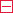 Corporate tax incentives include tax credits, deductions and exemptions. These incentives are available in some states to corporations that purchase and install eligible renewable energy or energy efficiency equipment, or to construct green buildings. In a few cases, the incentive is based on the amount of energy produced by an eligible facility. Some states allow the tax credit only if a corporation has invested a minimum amount in an eligible project. Typically, there is a maximum limit on the dollar amount of the credit or deduction. In recent years, the federal government has offered corporate tax incentives for renewables and energy efficiency. (Note that corporate tax incentives designed to support manufacturing and the development of renewable energy systems or equipment, or energy efficiency equipment, are categorized as “Industry Recruitment/Support” in DSIRE.)   Grant ProgramsStates offer a variety of grant programs to encourage the use and development of renewables and energy efficiency. Most programs offer support for a broad range of technologies, while a few programs focus on promoting a single technology, such as photovoltaic (PV) systems. Grants are available primarily to the commercial, industrial, utility, education and/or government sectors. Most grant programs are designed to pay down the cost of eligible systems or equipment. Others focus on research and development, or support project commercialization. In recent years, the federal government has offered grants for renewables and energy efficiency projects for end-users. Grants are usually competitive.   Green Building IncentivesGreen buildings are designed and constructed using practices and materials that minimize the impacts of the building on the environment and human health. Many cities and counties offer financial incentives to promote green building. The most common form of incentive is a reduction or waiver of a building permit fee. The U.S. Green Building Council’s Leadership in Energy and Environmental Design (LEED) is a popular point-based certification program for green buildings. The LEED system awards points for site selection and development; material, energy and water efficiency; indoor air quality; innovation; and the application of renewable technologies. (Note that this category includes green building incentives that do not fall under other DSIRE incentive categories, such as tax incentives and grant programs.)   Industry Recruitment/SupportTo promote economic development and the creation of jobs, some states offer financial incentives to recruit or cultivate the manufacturing and development of renewable energy systems and equipment. These incentives commonly take the form of tax credits, tax exemptions and grants. In some cases, the amount of the incentive depends on the quantity of eligible equipment that a company manufactures. Most of these incentives apply to several renewable energy technologies, but a few states target specific technologies, such as wind or solar. These incentives are usually designed as temporary measures to support industries in their early years. They commonly include a sunset provision to encourage the industries to become self-sufficient.   Loan ProgramsLoan programs provide financing for the purchase of renewable energy or energy efficiency systems or equipment. Low-interest or zero-interest loans for energy efficiency projects are a common demand-side management (DSM) practice for electric utilities. State governments also offer low-interest loans for a broad range of renewable energy and energy efficiency measures. These programs are commonly available to the residential, commercial, industrial, transportation, public and/or non-profit sectors. Loan rates and terms vary by program; in some cases, they are determined on an individual project basis. Loan terms are generally 10 years or less. In recent years, the federal government has offered loans and/or loan guarantees for renewables and energy efficiency projects.   PACE FinancingProperty-Assessed Clean Energy (PACE) financing effectively allows property owners to borrow money to pay for renewable energy and/or energy-efficiency improvements. The amount borrowed is typically repaid over a period of years via a special assessment on the owner's property. In general, local governments (such as cities and counties) that choose to offer PACE financing must be authorized to do so by state law.   Performance-Based IncentivesPerformance-based incentives (PBIs), also known as production incentives, provide cash payments based on the number of kilowatt-hours (kWh) or BTUs generated by a renewable energy system. A "feed-in tariff" is an example of a PBI. To ensure project quality, payments based on a system’s actual performance are generally more effective than payments based on a system’s rated capacity. (Note that tax incentives based on the amount of energy produced by an eligible commercial facility are categorized as “Corporate Tax Incentives” in DSIRE.)   Personal Tax IncentivesPersonal tax incentives include income tax credits and deductions. Many states offer these incentives to reduce the expense of purchasing and installing renewable energy or energy efficiency systems and equipment. The percentage of the credit or deduction varies by state, and in most cases, there is a maximum limit on the dollar amount of the credit or deduction. An allowable credit may include carryover provisions, or it may be structured so that the credit is spread out over a certain number of years. Eligible technologies vary widely by state. In recent years, the federal government has offered personal tax credits for renewables and energy efficiency.   Property Tax IncentivesProperty tax incentives include exemptions, exclusions, abatements and credits. Most property tax incentives provide that the added value of a renewable energy system is excluded from the valuation of the property for taxation purposes. For example, if a new heating system that uses renewable energy costs more than a conventional heating system, the additional cost of the renewable energy system is not included in the property assessment. In a few cases, property tax incentives apply to the additional cost of a green building. Because property taxes are collected locally, some states have granted local taxing authorities the option of allowing a property tax incentive for renewables.   Rebate ProgramsStates, utilities and a few local governments offer rebates to promote the installation of renewables and energy efficiency projects. The majority of rebate programs that support renewables are administered by states, municipal utilities and electric cooperatives; these programs commonly provide funding for solar water heating and/or photovoltaic (PV) systems. Most rebate programs that support energy efficiency are administered by utilities. Rebate amounts vary widely by technology and program administrator.   Sales Tax IncentivesSales tax incentives typically provide an exemption from, or refund of, the state sales tax (or sales and use tax) for the purchase of a renewable energy system, an energy-efficient appliance, or other energy efficiency measures. Several states have established an annual “sales tax holiday” for energy efficiency measures by annually allowing a temporary exemption – usually for one or two days – from the state sales tax.RULES, REGULATIONS & POLICIES (click to expand section)   Appliance/Equipment Efficiency StandardsMany states have established minimum efficiency standards for certain appliances and equipment. In these states, the retail sale of appliances and equipment that do not meet the established standards is prohibited. The federal government has also established efficiency standards for certain appliances and equipment. When both the federal government and a state have adopted efficiency standards for the same type of appliance or equipment, the federal standard overrides the state standard (even if the state standard is stricter).   Building Energy CodesBuilding energy codes adopted by states (and some local governments) require commercial and/or residential construction to adhere to certain energy standards. While some government entities have developed their own building energy codes, many use existing codes (sometimes with state-specific amendments), such as the International Energy Conservation Code (IECC), developed and published by the International Code Council (ICC); or ASHRAE 90.1, developed by the American Society of Heating, Refrigerating and Air-Conditioning Engineers (ASHRAE). A few local building energy codes require certain commercial facilities to meet green building standards.   Contractor LicensingSome states have adopted a licensing process for renewable energy contractors. Several states have adopted contractor licensing requirements for solar water heating, active and passive solar space heating, solar industrial process heat, solar-thermal electricity, and photovoltaics (PV). These requirements are designed to ensure that contractors have the necessary knowledge and experience to install systems properly. Solar licenses typically take the form of either a separate, specialized solar contractor’s license, or of a specialty classification under a general electrical or plumbing license.   Energy Efficiency Resource Standards (EERS)Energy efficiency resource standards (EERS) are state policies that require utilities to meet specific targets for energy savings according to a set schedule. EERS policies establish separate reduction targets for electricity sales, peak electric demand and/or natural gas consumption. In most cases, utilities must achieve energy savings by developing demand-side management (DSM) programs, which typically provide financial incentives to customers to install energy-efficient equipment. An EERS policy is sometimes coupled with a state’s renewables portfolio standard (RPS). In these cases, energy efficiency is typically included as a lower-tier resource.   Energy Standards for Public BuildingsMany states and local governments, as well as the federal government, have chosen to lead by example by requiring new government buildings to meet strict energy standards. DSIRE includes policies that have established green building standards, energy-reduction goals, equipment-procurement requirements, and/or the use of on-site renewable energy. Many of these policies require that new government buildings (and renovated buildings, in some cases) attain a certain level of certification under the U.S. Green Building Council’s Leadership in Energy and Environmental Design (LEED) program. Equipment-procurement policies often mandate the use of the most efficient equipment, including equipment that meets federal Energy Star criteria. Policies designed to encourage the use of on-site renewables generally establish conditional requirements tied to life-cycle cost analysis.   Equipment Certification RequirementsPolicies requiring renewable energy equipment to meet certain standards serve to protect consumers from buying inferior equipment. These requirements not only benefit consumers; they also protect the renewable energy industry by keeping substandard systems out of the market.   Generation DisclosureSome states require electric utilities to provide their customers with specific information about the electricity that the utility supplies. This information, which generally must be shared with customers periodically, usually includes the utility's fuel mix percentages and emissions statistics. In states with restructured electricity markets, generation disclosure policies are designed to help consumers make informed decisions about the electricity and suppliers they choose. A few states that have not fully restructured their electricity markets require generation disclosure by utilities.   Green Power Purchasing PoliciesGovernment entities, businesses, residents, schools, non-profits and others can play a significant role in supporting renewable energy by buying electricity from renewable resources, or by buying renewable energy credits (RECs). Many state and local governments, as well as the federal government, have committed to buying green power to account for a certain percentage of their electricity consumption. Green power purchases are typically executed through contracts with green power marketers or project developers, through utility green power programs, or through community aggregation.   Interconnection StandardsInterconnection standards specify the technical and procedural process by which a customer connects an electricity-generating to the grid. Such standards include the technical and contractual terms that system owners and utilities must abide by. State public utilities commissions typically establish standards for interconnection to the distribution grid, while the Federal Energy Regulatory Commission (FERC) has adopted standards for interconnection to the transmission level. Many states have adopted interconnection standards, but some states’ standards apply only to investor-owned utilities -- not to municipal utilities or electric cooperatives. (Several states have adopted interconnection guidelines, which are weaker than standards and generally apply only to net-metered systems.)   Line Extension AnalysisWhen a prospective customer requests electric service for a home or facility that is not currently served by the electric grid, the customer usually must pay a distance-based fee for the cost of extending power lines to the home or facility. In some cases, it is cheaper to use an on-site renewable energy system to meet a prospective customer’s electricity needs. A few states require utilities to provide information regarding renewable energy options when a line extension is requested.   Mandatory Utility Green Power OptionSeveral states require electric utilities to offer customers the option to buy electricity generated from renewable resources, commonly known as “green power.” Typically, utilities offer green power generated using renewable resources that the utilities own (or for which they contract), or they buy renewable energy credits (RECs) from a provider certified by a state public utilities commission.   Net MeteringFor electric customers who generate their own electricity, net metering allows for the flow of electricity both to and from the customer – typically through a single, bi-directional meter. When a customer’s generation exceeds the customer’s use, electricity from the customer flows back to the grid, offsetting electricity consumed by the customer at a different time during the same billing cycle. In effect, the customer uses excess generation to offset electricity that the customer otherwise would have to purchase at the utility’s full retail rate. Net metering is required by law in most U.S. states, but these policies vary widely.   Public Benefit FundsMost public benefit funds (PBFs) were developed by states during the electric utility restructuring era, in the late 1990s, to ensure continued support for renewable energy, energy efficiency and low-income energy programs. These funds are commonly supported through a very small surcharge on electricity consumption (e.g., $0.002/kWh). This charge is sometimes referred to as a "system benefits charge" (SBC). PBFs commonly support rebate programs, loan programs, research and development, and energy education programs.   Renewables Portfolio Standards (RPS)Renewable portfolio standards (RPSs) require utilities to use renewable energy or renewable energy credits (RECs) to account for a certain percentage of their retail electricity sales -- or a certain amount of generating capacity -- according to a specified schedule. (Renewable portfolio goals are similar to RPS policies, but renewable portfolio goals are not legally binding.) Most U.S. states have established an RPS. The term “set-aside” or “carve-out” refers to a provision within an RPS that requires utilities to use a specific renewable resource (usually solar energy) to account for a certain percentage of their retail electricity sales (or a certain amount of generating capacity) according to a set schedule.   Solar & Wind Access PoliciesSolar and wind access policies are designed to establish a right to install and operate a solar or wind energy system at a home or other facility. Some solar access laws also ensure a system owner’s access to sunlight. These laws may be implemented at both the state and local levels. In some states, access rights prohibit homeowners associations, neighborhood covenants and local ordinances from restricting a homeowner’s right to use solar energy. Easements, the most common form of solar access policy, allow for the rights to existing access to a renewable resource on the part of one property owner to be secured from an owner whose property could be developed in such a way as to restrict that resource. An easement is usually transferred with the property title. At the local level, communities use several policies to protect solar access, including solar access ordinances, development guidelines requiring proper street orientation, zoning ordinances that contain building height restrictions, and solar permits.   Solar & Wind Permitting StandardsPermitting standards can facilitate the installation of wind and solar energy systems by specifying the conditions and fees involved in project development. Some local governments have adopted simplified or expedited permitting standards for wind and/or solar. “Top-of-the-stack” permitting (or fast-track permitting) saves system owners and project developers time and money. Some states have capped fees that local governments may charge for a permit for a solar or wind energy system. In addition, some states have developed (or have supported the development of) model wind ordinances for use by local governments.DSIRE is the best source for incentive definitionsGouchoe, 2k - North Carolina Solar Center Industrial Extension Service North Carolina State University (Susan, “Local Government and Community Programs and Incentives for Renewable Energy— National Report,” http://seg.fsu.edu/Library/casestudy%20of%20incentives.pdfThe Database of State Incentives for Renewable Energy (DSIRE) serves as the nation’s most comprehensive source of information on the status of programs and incentives for renewable energy. The database tracks these programs at the state, utility, local, and community level. Established in 1995, DSIRE is an ongoing project of the Interstate Renewable Energy Council (IREC) and is managed by the North Carolina Solar Center with funding from the U.S. Department of Energy’s Office of Power Technologies.The first three phases of the DSIRE project—surveys of state financial incentives, state regulatory policies, and utility programs and incentives—have been completed. Information from these databases has been published in three previous reports: National Summary Report on State Financial Incentives for Renewable Energy (1997); National Summary Report on State Programs and Regulatory Policies for Renewable Energy (1998); and National Summary Report on Utility Programs and Incentives for Renewable Energy (1999). These reports summarize incentives, programs, and policies that promote active and passive solar, photovoltaics, wind, biomass, alternative fuels, geothermal, hydropower, and waste energy sources. Given the rapidly changing status of state activities, an updated report— National Summary Report on State Financial and Regulatory Incentives for Renewable Energy—has been produced concurrently with this report on local initiatives.While reports serve as a snapshot of the status of incentives and programs, constant revisions and additions to the database maintain DSIRE’s role as the most up-to-date, national clearinghouse of information on incentives and programs for renewable energy. Through DSIRE on Line, the DSIRE database is accessible via the web at: http://www.ncsc.ncsu.edu/dsire.htm. In 2001, federal incentives will be added to the database, thereby providing a complete and comprehensive database of renewable energy incentives at all levels—national, state, and local.yes diseaseCo-evolution is wrongTorrey and Yolken 5 E. Fuller and Robert H, Directors Stanley Medical Research Institute, 2005, Beasts of the Earth: Animals, Humans and Disease, pp. 5-6The outcome of this marriage, however, is not as clearly defined as it was once thought to be. For many years, it was believed that microbes and human slowly learn to live with each other as microbes evolve toward a benign coexistence wit their hosts. Thus, the bacterium that causes syphilis was thought to be extremely virulent when it initially spread among humans in the sixteenth century, then to have slowly become less virulent over the following three centuries. This reassuring view of microbial history has recently been challenged by Paul Ewald and others, who have questioned whether microbes do necessarily evolve toward long-term accommodation with their hosts. Under certain circumstances, Ewald argues, “Natural selection may…favor the evolution of extreme harmfulness if the exploitation that damages the host [i.e. disease] enhances the ability of the harmful variant to compete with a more benign pathogen.” The outcome of such a “marriage” may thus be the murder of one spouse by the other. In eschatological terms, this view argues that a microbe such as HIV or SARS virus may be truly capable of eradicating the human race.at: deficit impactNo impactKrugman 2013 – ballin economistOp-Ed ColumnistDwindling Deficit DisorderBy PAUL KRUGMANPublished: March 10, 2013 703 Commentshttp://www.nytimes.com/2013/03/11/opinion/krugman-dwindling-deficit-disorder.html?_r=0For three years and more, policy debate in Washington has been dominated by warnings about the dangers of budget deficits. A few lonely economists have tried from the beginning to point out that this fixation is all wrong, that deficit spending is actually appropriate in a depressed economy. But even though the deficit scolds have been wrong about everything so far — where are the soaring interest rates we were promised? — protests that we are having the wrong conversation have consistently fallen on deaf ears. ¶ What’s really remarkable at this point, however, is the persistence of the deficit fixation in the face of rapidly changing facts. People still talk as if the deficit were exploding, as if the United States budget were on an unsustainable path; in fact, the deficit is falling more rapidly than it has for generations, it is already down to sustainable levels, and it is too small given the state of the economy. ¶ Start with the raw numbers. America’s budget deficit soared after the 2008 financial crisis and the recession that went with it, as revenue plunged and spending on unemployment benefits and other safety-net programs rose. And this rise in the deficit was a good thing! Federal spending helped sustain the economy at a time when the private sector was in panicked retreat; arguably, the stabilizing role of a large government was the main reason the Great Recession didn’t turn into a full replay of the Great Depression. ¶ But after peaking in 2009 at $1.4 trillion, the deficit began coming down. The Congressional Budget Office expects the deficit for fiscal 2013 (which began in October and is almost half over) to be $845 billion. That may still sound like a big number, but given the state of the economy it really isn’t. ¶ Bear in mind that the budget doesn’t have to be balanced to put us on a fiscally sustainable path; all we need is a deficit small enough that debt grows more slowly than the economy. To take the classic example, America never did pay off the debt from World War II — in fact, our debt doubled in the 30 years that followed the war. But debt as a percentage of G.D.P. fell by three-quarters over the same period. ¶ Right now, a sustainable deficit would be around $460 billion. The actual deficit is bigger than that. But according to new estimates by the budget office, half of our current deficit reflects the effects of a still-depressed economy. The “cyclically adjusted” deficit — what the deficit would be if we were near full employment — is only about $423 billion, which puts it in the sustainable range; next year the budget office expects that number to fall to just $172 billion. And that’s why budget office projections show the nation’s debt position more or less stable over the next decade. ¶ So we do not, repeat do not, face any kind of deficit crisis either now or for years to come. 